VulkanversuchWas brauchst du für diesen Versuch?Teller                                              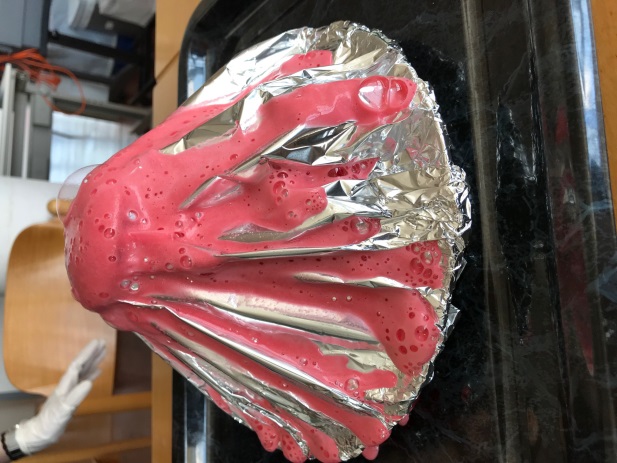 2 GläserAlufolieKlebebandSchere2 Päckchen Backpulver1-2 Päckchen rote LebensmittelfarbeSpülmittelEin halbes Glas EssigEin halbes Glas WasserEine große, wasserdichte Unterlage (z.B. ein Tablett)Versuchsablauf:Klebe eines der beiden Gläser mit einem Röllchen aus Klebeband in die Mitte des Tellers! 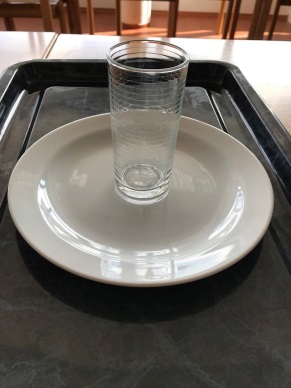 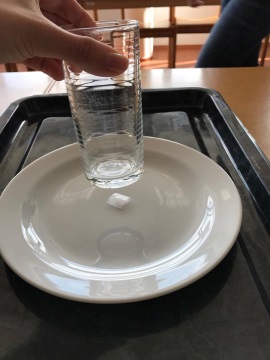 Lege nun Alufolie darüber, sodass alles bedeckt ist und befestige die Ränder an der Unterseite des Tellers! 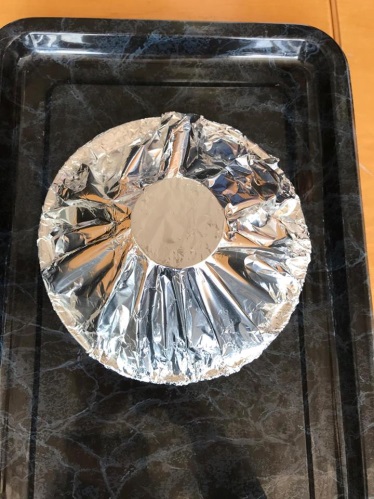 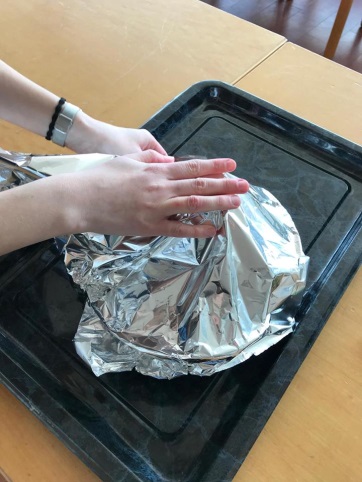 Schneide mit der Schere in die Glasöffnung ein Kreuz in die Alufolie! Danach kannst du die Seiten nach innen biegen und sie mit Klebeband am Innenrand des Glases festkleben.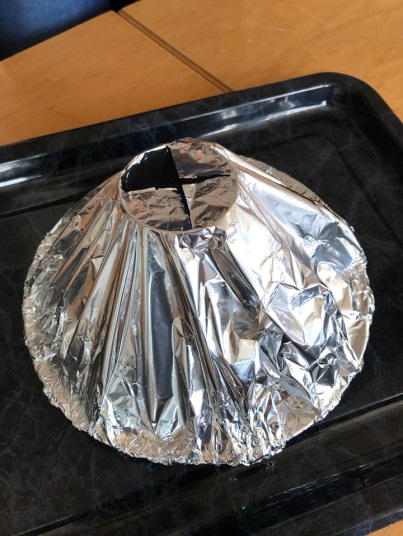 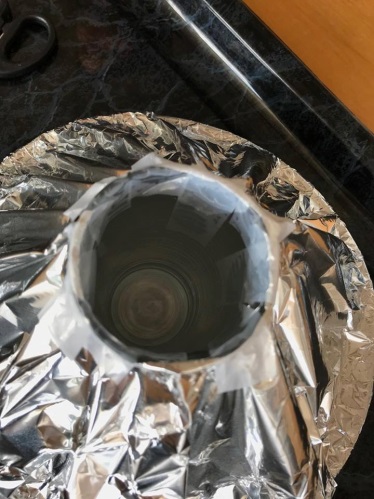 Nimm nun das zweite Glas und mische Wasser, Essig und Lebensmittelfarbe zusammen! Anschließend kommt noch ein Schuss Spülmittel dazu.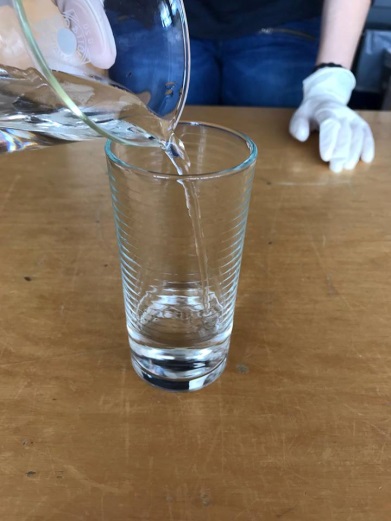 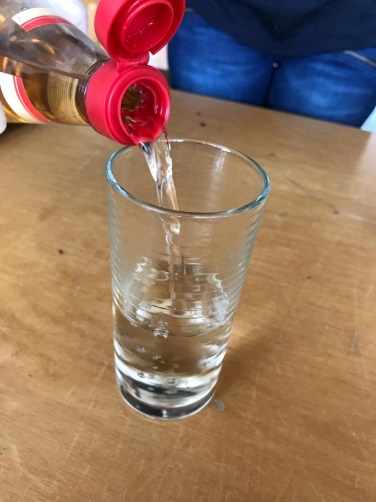 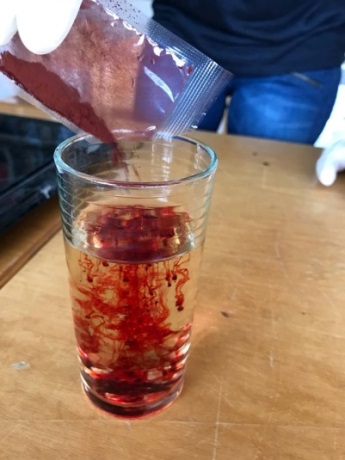 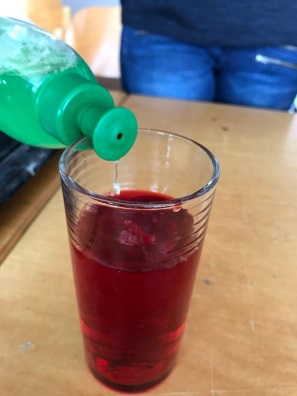 Gib das Backpulver nun in den Vulkankrater und stelle den Vulkan auf eine große, wasserdichte Unterlage, sonst läuft die Lava auf den Tisch!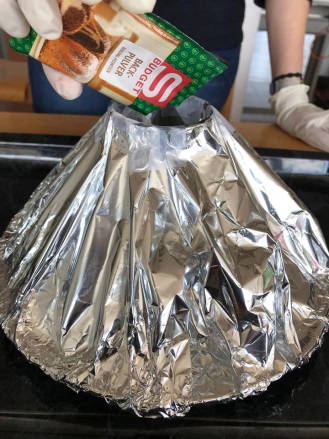 Leere nun vorsichtig das rote Wasser-Essig-Spülmittel-Gemisch in den Vulkankrater!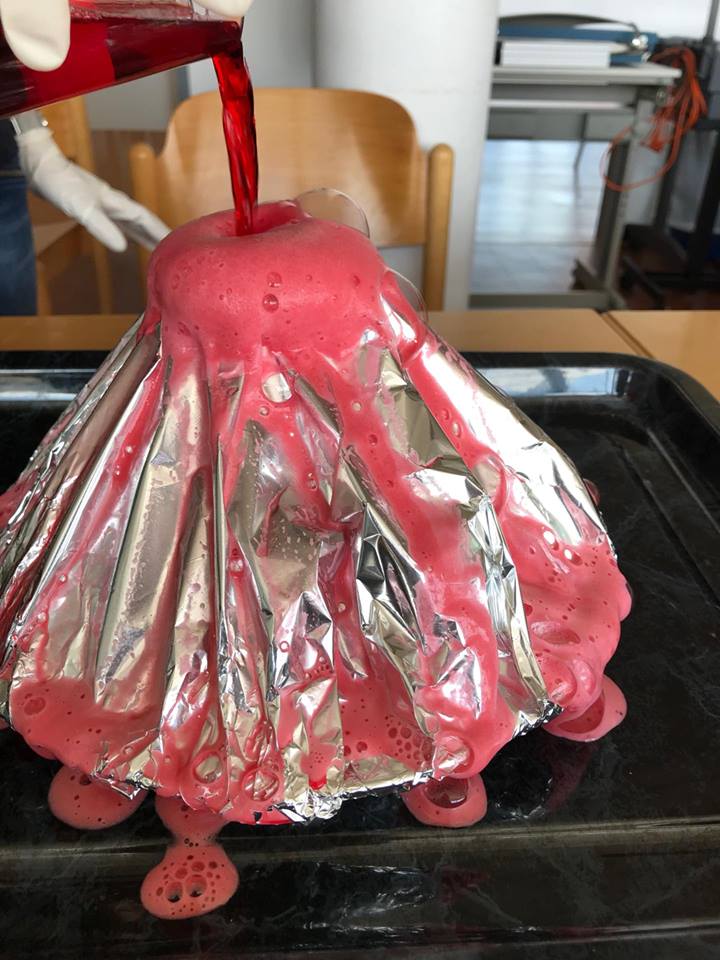 